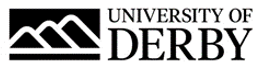 University of Derby Job DescriptionJob SummaryJob TitleAssociate Lecturer in Hand TherapyCollege/Department Occupational Therapy, College of Health, Psychology and Social CareLocationVarious and including online deliveryJob Reference Number0243-22Salary£14.61 per hourReports ToHead of Occupational Therapy Line Management ResponsibilityNoJob Description and Person SpecificationRole SummaryTo provide support on a specified module/s, including the preparation and delivery of Lectures, Workshops and Practical Sessions.Principal AccountabilitiesMay include a range of the following and other duties, according to business requirements, including across the broader college and discipline areas:Contributing to recruitment, marketing and other activityFormal scheduled delivery of Teaching, Lectures or WorkshopsPreparation of teaching materials required in the delivery of the abovePreparation of Reading Lists and other contentContribution to assessment and teaching design as appropriate Marking, moderation and electronic submission of marks as requiredResponsibility for tutorialsIndependent Studies supervisionAttendance at the following Boards/Meetings, where it is appropriate:Development / training meetings and eventsProbation and Development ReviewProgramme Committees and Subject/Team MeetingsAny relevant meetings associated with internal and/or external periodic scrutiny such as QAACollege Research Committee College Research Ethics CommitteeAssessment BoardsTo comply with the requirements of Health & Safety, other relevant legislation and University documentationPerson SpecificationEssential CriteriaQualificationsA degree or similar level qualification in Occupational Therapy, Physiotherapy or equivalent HCPC Registered ExperienceExperience of working in Hand TherapySkills, knowledge & abilitiesAbility to teach at the appropriate levelAbility to relate theory to practiceAbility to work to deadlinesAbility to work independently and as part of a teamGood presentation skillsAbility to use digital tools and I.T. literateBusiness requirementsAbility to work flexibly.Ability to work remotely and online.Desirable CriteriaQualificationsTeaching qualification or equivalentMaster’s Degree or equivalentExperienceExperience of teaching students in an HE context or similarExperience of research or publishingExperience creating digital/ other learning content for studentsBenefitsAs well as competitive pay scales, we offer generous holiday entitlement. We also offer opportunities for further salary progression based on performance, and the opportunity to join a contributory pension scheme. The University of Derby is committed to promoting equality, diversity and inclusion. However you identify, we actively celebrate the knowledge, experience and talents each person bringsFor more information on the benefits of working at the University of Derby go to the Benefit pages of our website.